ASSESSMENT OF STATUS AND PROFITABILITY OFSMALLHOLDER VILLAGE DAIRY SYSTEM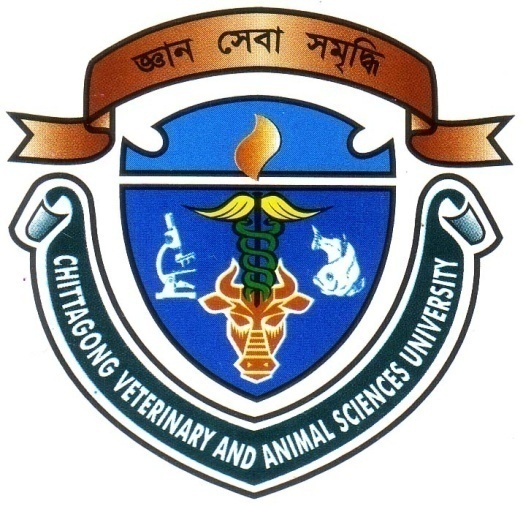                         A PRODUCTION REPORT SUBMITTED 		                                  BY        Report Presented In Partial Fulfillment for the Degree of                                                                                                                                                                       Veterinary Medicine.Chittagong Veterinary and Animal Sciences UniversityKhulshi, Chittagong. February, 2013.ASSESSMENT OF STATUS AND PROFITABILITY OFSMALLHOLDER VILLAGE DAIRY SYSTEM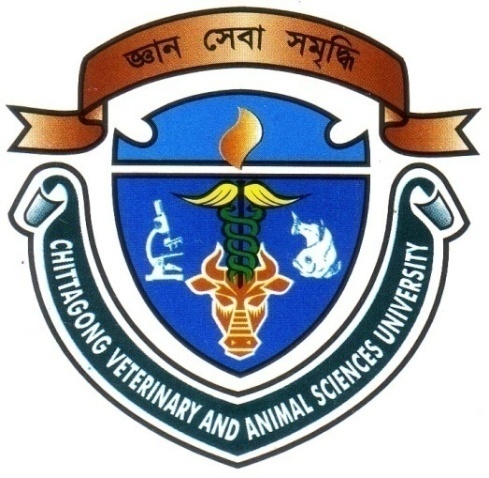                         A PRODUCTION REPORT SUBMITTED 		                                  BY                                     Approved as to style and content by     Signature of Author                              Signature of supervisorFebruary, 2013.        LISTS OF PHOTOGRAPHACKNOWLEDGEMENTAll praises are due to the Almighty Allah, the creator and supreme authority of the universe, who empowers the author to complete the research work successfully.The author wishes to express her deepest sense of gratitude, sincere appreciation, indebtedness and profound regards to his respected teacher and reverend supervisor, Dr. A. K. M. Humayun Kober, Associate Professor, Department of Dairy and Poultry Science, Faculty of Veterinary Science, Chittagong Veterinary and Animal Sciences University, for his constructive and constant guidance in planning and execution of this research work, continuous encouragement, scholastic guidance, and affectionate feelings throughout the course of research work. The author is deeply owe, Professor Gourango Chandro Cnandh, Head of The Department, Department of Dairy and Poultry Science, Chittagong Veterinary and Animal Sciences University, for his constant help and valuable advice during research work.The author whishes to express her gratitude to the  Dr. Bibek Chandra Sutradhar, Associate professor and Director External Affairs, Chittagong Veterinary and Animal Sciences University, for his supervision and kind co-operation during the period of internship.The author also would like to express her thanks to Dr.Safiul Ahad Sardar , ULO, Upazilla Veterinary Hospital, Rangamati and Dr.Tushar kanti Chakma, ULO,Mohalchari,Practisioner in Khagrachari sadar for  help in work.Finally, the author wishes to express her sincere gratefulness to his Father, Mother and brother for their blessing throughout her academic life.                                                                         The AuthorIABSTRACTThe study was undertaken to assess the status and profitability of the smallholder village dairy system. Seven dairy farms were surveyed from two areas of Bangladesh (Rangamati and Khagrachari). The studied dairy herd consists of 07 to 15 cows. Both indigenous and crossbred cows reared in studying farms. The indigenous cows produce milk 1 to 2.5 liters per day and crossbred cows produce 7 to 10 liters per day. The net annual income for per cow was ranging from taka 3200 to taka 19000. The variety of net annual income of cows mainly due to breed variation, management practices and other operational cost. The study reveals out that crossbred with proper management and lower operational cost leads to increased profitability of the farm. In addition, smallholder village dairy farming system farmers are faced with some constraints.IIName: Jagrity Chakma    Roll No: 2007/43              Reg. No: 330        Intern ID: D-39                                                                                                                                                                        Name: Dr. A.K.M. Humayun KoberDesignation: Associate ProfessorDept. of Dairy and  poultry scienceChittagong Veterinary and Animal Sciences University, Chittagong.CONTENTS	       ACKNOWLEDGEMENT 		=	I	        ABSTRACT					=	IILISTS OF TABLESLISTS OF CHARTFigureTitlePagesFigure 1Chart showing the number of crossbred and indigenous cattle10Figure2Chart showing average milk production of crossbred and indigenous cow11FigureTitlePagesFigure1Data collection of farm at Khagrachari07Figure 2Data collection of farm at Rangamati07Figure3Farm maintaining poor management08Figure4Farm maintaining good management08